FHD MTP® 24 Cassettes DatasheetFHD Fiber Optic MTP® Cassettes consist of pre-terminated LC, SC or MDC adapters for quick and easy deployment in high density applications and provide efficient utilization of rack space and design flexibility. The cassettes interconnect with high-density fiber cable assemblies for quick connection of remote or data center applications.Features•	High-density modular design, up to 144 fibers (LC) in 1U for efficient utilization.•	Pre-terminated cassette for improved reliability and quick deployment.•	High performance connectors to achieve a low loss optical budget.•	Plug-N-play modules allow fast installation of multiple fiber links.•	Offered in a wide range of performance and polarity configurations.•	The corning fiber compliant to Telcordia, EIA/TIA and IEC standardsProduct ConstructionsFiber Count		12 Fibers/24 Fibers/36 Fibers/48 Fibers/96 FibersFiber Mode		Multimode: OM3 50/125μm and OM4 50/125μm	Single Mode: OS2 9/125μmFront Connector	Multimode: LC/SC Duplex with UPC Polish Single Mode: LC/SC Duplex with UPC/APC Polish. MDC Duplex with UPC PolishRear Connector	Multimode: MTP® Adapter(s) with Male Ferrules (pins) and UPC Polis. Single Mode: MTP® Adapter(s) with Male Ferrules (pins) and APC Polish Polarity Type		Type A/AF/B1/B2/UniversalMaterial		Aluminum (AL5052)Dimensions (HxWxD)	1.38''x4.29''x4.64'' (35x109x118mm)Performance PropertiesRear Connector		US Conec MTP®Insertion Loss		Multimode: Stand IL 0.6dB max. Ultra-Low IL 0.35dB Max.			Single Mode: Stand IL 0.75dB Max. Ultra-Low IL 0.35dB Max.Return Loss		Multimode: ≥20dB Single Mode: ≥60dBConnector Durability	US Conec MTP® Connector Meets TIA/EIA-568. C.3A.4.9 Durability: 500 Mating 	CyclesFront Connector	LC/SC/MDC DuplexFiber Mode		Multimode/Single ModeMaterial of Sleeve	Zirconia CeramicInsertion Loss		Multimode: UPC ≤0.2dB and Single Mode: APC ≤0.3dB			UPC ≤0.2dBReturn Loss		Multimode: UPC ≥30dB and Single Mode: APC ≥60dB			UPC ≥50dBNote:The US Conec MTP® connectors are fully compliant with the MPO standards, achieving higher performance levels when compared to generic MPO connectors.Environmental CharacteristicsOperating Temperature		-10℃-60℃Storage Temperature		-10℃-60℃Standards Compliance•	ISO9001 Certificate•	RoHS Compliant•	WEEE CompliantPRODUCTS2X12 MTP OM4 SERIESP/N I-2X12FOM3LM-CAS-MA (This is for a 24F MTP (MALE) TO LC CASSETTE METHOD A).  Description: 24F (12x2 MTP) to LC in OM3, OM4 & OS2.  MA = MALE METHOD A.Replace the OM3 with OM4 or change the suffix to SM for OS2.NOTE:  MB = MALE METHOD B for all cassette configurations.  If you want Male Method B it will be -MB.  If you want to order a Female Method B change the suffix to -FB (Similarly, to order a Female method A change the suffix to -FA).FHD MTP® to LC Cassette, 24 Fibers OM4, Type A, 0.35dB max. FHD MTP®-24 Cassette, 24 Fibers OM4 Multimode, Type A, MTP® to 12 x LC Duplex (Aqua), 0.35dB max.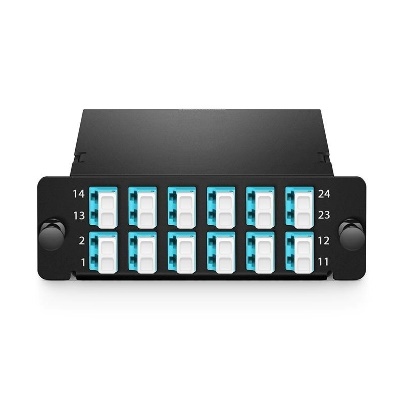 2X12 MTP OS2 SERIES P/N I-2X12FOS2LM-CAS-MA (2x12 MTP(M)-LC CASSETTE MEHOD A). Change OS2 in the P/N , to OM3 & OM4 to represent those items. MB FOR METHOD B.Description: 24F (12x2 MTP) to LC in OM3, OM4 & OS2.  METHOD A & METHOD BNOTE:  MB = MALE METHOD B for all cassette configurations.  If you want Male Method B it will be -MB.  If you want to order a Female Method B change the suffix to -FB (Similarly, to order a Female method A change the suffix to -FA).FHD MTP® to LC Cassette, 24 Fibers OS2, Universal Polarity, 0.35dB max. FHD 3 x MTP®-8 Cassette, 24 Fibers OS2 Single Mode, Universal Polarity, 3 x 8F MTP® to 6 x LC Quad (Blue), 0.35dB max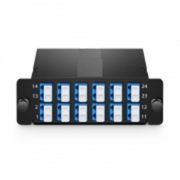 2x12 MTP OM3 SERIES P/N I-2X12FOM3LM-CAS-MA (2x12 OM3 MTP(M)-LC CASSETTE METHOD A) Change OM3 to OM4 and OS2 to represent OM4 and SM respectively. MB FOR METHOD B.Description: 24F (12x2 MTP) to LC in OM3, OM4 & OS2.  METHOD A & METHOD BNOTE:  MB = MALE METHOD B for all cassette configurations.  If you want Male Method B it will be -MB.  If you want to order a Female Method B change the suffix to -FB (Similarly, to order a Female method A change the suffix to -FA).FHD 3 x MTP®-8 Cassette (Color-coded), 24 Fibers OM3 Multimode, Universal Polarity, 3 x 8F MTP® to 6x LC Quad (Aqua), 0.35dB max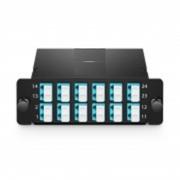 2X12 MTP OS2 SERIESP/N:  I-2X12FOS2LM-CAS-MA (to represent 2x12 SM MTP(M)-LC CASSETTE METHOD A).  Same goes for the others (change OS2 to OM3 and OM4 to represent those types of cassettes).  MB FOR METHOD B.Description: 24F (12x2 MTP) to LC in OM3, OM4 & OS2.  METHOD A & METHOD BNOTE:  MB = MALE METHOD B for all cassette configurations.  If you want Male Method B it will be -MB.  If you want to order a Female Method B change the suffix to -FB (Similarly, to order a Female method A change the suffix to -FA).FHD MTP®-24 Cassette (Color-coded), 24 Fibers OM3 Multimode, Type A, MTP® to 12 x LC Duplex (Aqua), 0.35dB max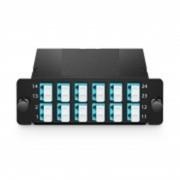 2X12 MTP OM4 SERIESP/N I-2X12FOM4LM-CAS-MA (2x12F OM4 MTP(M)-LC CASSETTE. Description: 24F (12x2 MTP) to LC in OM3, OM4 & OS2.  METHOD A & METHOD BNOTE:  MB = MALE METHOD B for all cassette configurations.  If you want Male Method B it will be -MB.  If you want to order a Female Method B change the suffix to -FB (Similarly, to order a Female method A change the suffix to -FA).FHD 3 x MTP®-8 Cassette (Color-coded), 24 Fibers OM4 Multimode, Universal Polarity, 3 x 8F MTP® to 6x LC Quad (Magenta), 0.35dB max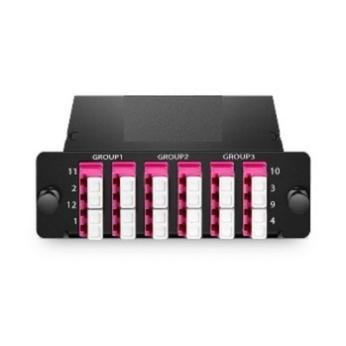 2X12 MTP-OS2 SERIES P/N I-2X12FOS2LM-CAS-MA (2x12 SM MTP(M)-LC METHOD A). Description: 24F (12x2 MTP) to LC in OM3, OM4 & OS2.  METHOD A & METHOD BNOTE:  MB = MALE METHOD B for all cassette configurations.  If you want Male Method B it will be -MB.  If you want to order a Female Method B change the suffix to -FB (Similarly, to order a Female method A change the suffix to -FA).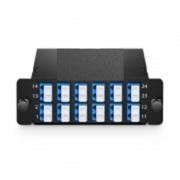 